DIRECTORIO COMITÉ MUNICIPAL DE TRANSPARENCIA.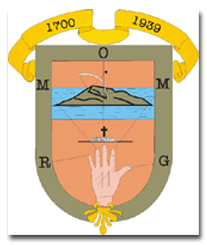 ING. JOSE ANTONIO SANCHEZ GONZALEZ. Ext. 103TITULAR DEL SUJETO OBLIGADO.CARLOS ARMANDO REGALADO SIERRA. Ext. 101CONTRALOR MUNICIPALC. OLIVIA CARBAJAL MONTES. Ext. 101TITULAR DE LA UNIDAD MUNICIPAL DE TRANSPARENCIATEL. 01 386 7540008 Y 386 75 40040EMAIL: sanjuanitodescobedo@hotmail.comEMAIL: utmunicipalvalles@gmail.comDOM. MORELOS # 32  COL. CENTROC.P. 46560SAN JUANITO DE ESCOBEDO, JALISCO.VIGENCIA: OCTUBRE 2015-SEPTIEMBE 2018SUJETO A CAMBIOS